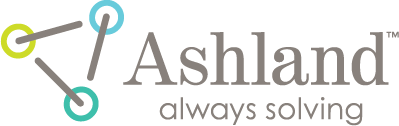 Полиэфирная смола Aropol M 105 TBAROPOL М 105 ТВ – это  полиэфирная смола с малой эмиссией стирола на основе ортофталиевой кислоты, тиксотропная, предускоренная, низкой вязкости. Для технологий ручного формования и напыления. Рекомендуется применять при изготовлении различных форм и особенно – в судостроении и автомобилестроении. Характеристики  данной смолы позволяют с легкостью наносить и пропитывать стекловолокно, изготавливая ламинат толщиной 2-10 мм. У обычных полиэфирных смол эмиссия стирола составляет 5-10% от веса смолы, в зависимости от условий работы. Эмиссия смол стирола у данной смолы составляет 2-5%. Преимущества использования полиэфирных смол с низкой эмиссией стирола:  низкая эмиссия стирола при напылении; более экологичные условия работы; малая усадка; хорошие механические свойства готового изделия; экономия смолы.Пропорции смешивания смолы с отвердителем Butanox M-50:2% отвердителя от массы смолы (2 грамма отвердителя на 100 грамм смолы или    2 мл отвердителя на 100 мл смолы);время жизни полученной смеси в жидком состоянии составляет от 10 до 15 минут с момента смешивания смолы с отвердителем при температуре 20оС; далее идет желатинизация (промежуточное гелеобразное состояние смеси)само отверждение смолы занимает в среднем 1 - 3 часа (после чего возможно нанесение последующих слоев смолы);.полная полимеризация смолы происходит в течение 24ч.Доп. информация:на желатинизацию смолы влияет, тип смолы, отвердителя, температура окружающей среды и процентное соотношение отвердителя к смоле, в зависимости от этих параметров среднее время желатинизации смолы может варьироваться от 5 до 30 минут В данную смолу не нужно добавлять ускоритель, смола двухкомпонентная.Правила использования:Очистить, прошлифовать и обезжирить поверхность. Подготовить соответствующий кусок стекломатериала. Тщательно смешать смолу с отвердителем, соблюдая пропорции. Время жизни полученной смеси от 10 до 15 минут. Нанести кистью смолу на очищенное место. Покрыть стекломатериалом, прижать и кистью пропитать смолой (также для данных работ рекомендуется применять спец. инструменты - валики, такие как прикаточные, разбивочные, для удаления пузырей, угловые и т.д.). Количество слоев стекломатериала зависит от желаемой конечной толщины создаваемого стеклопластика.ВНИМАНИЕ: Остатки смолы смешанной с отвердителем, не вливать обратно в банку!!!На данную смолу может наносится:Шпатлевки полиэфирные, шпатлевки полиэфирные для нанесения способом распыления, большинство грунтов, красок и лаков, доступных на рынке.Внешний вид:Смола Aropol M 105 TB - Синяя непрозрачная жидкость;Отвердитель Butanox M-50 - прозрачная бесцветная жидкость;При смешивания данных компонентов цвет смеси до момента желатинизация с Синего переходит в Желтым.Чистка инструмента:Рекомендуется применять Ацетон для очистка инструмента, а также для промывки краскопульта.Условия и время хранения:Хранить в сухих прохладных помещениях, вдали от источников огня и тепла.Избегать попадания прямых солнечных лучей.Срок хранения 12 месяцев при температуре 20оС в металлической таре.Безопасность и обращение:Избегать вдыхания пыли, паров. Использовать только на открытом воздухе или хорошо вентилируемом месте. Пользоваться защитными перчатками, защитной одеждой, средствами защиты глаз, лица и дыхания (необходим респиратор предназначенный для защиты от паров органических веществ, в том числе стирола). Обратитесь к врачу в случае плохого самочувствия Содержит стирол. Продукт предназначен для профессионалов.